Соблюдение температурного режима в зимний периодПри понижении температуры наружного воздуха в Архангельске могут быть отменены занятия в образовательных организациях: — для учащихся 1 – 4 классов при дневной температуре наружного воздуха  минус 25 градусов и ниже;— для учащихся 1 – 6 классов при дневной температуре наружного воздуха минус 27 градусов и ниже;— для учащихся 1 – 8 классов при дневной температуре наружного воздуха минус 30 градусов и ниже;— для учащихся 1 – 11 классов при дневной температуре наружного воздуха минус 33 градуса и ниже.Решение об отмене занятий в зимний период принимается руководителем образовательной организации, при принятии данного решения следует ориентироваться на дневную температуру наружного воздуха.       При отмене учебных занятий, образовательное учреждение продолжает работать в штатном режиме согласно графику.       Уроки физической культуры по лыжной подготовке необходимо проводить в соответствии с рекомендациями по проведению занятий физической культурой, в зависимости от температуры и скорости ветра, в некоторых климатических зонах Российской Федерации на открытом воздухе в зимний период (Приложение 7 к СанПиН 2.4.2.2821-10, утвержденным Постановлением Главного государственного санитарного врача Российской Федерации от 29 декабря 2010 г. № 189).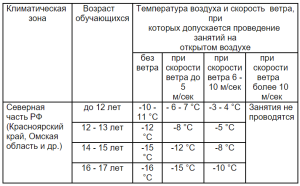 